ok                  Crna Gora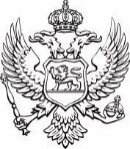                       Ministarstvo ekonomskog razvoja i turizmaSlužba za pravne poslove, finansije i tehničku podrškuBroj: 016-037/23-2107/2                                                                            05.05.2023.godineNa osnovu člana 18, 22 i 46 Zakona o upravnom postupku („Službeni list CG“, br. 56/14, 20/15, 40/16 i 37/17), člana 30 stav 1 Zakona o slobodnom pristupu informacijama („Službeni list CG“, br. 44/12 i 30/17), člana 2 stav 4 i 4 Uredbe o naknadi troškova u postupku za pristup informacijama („Službeni list CG“, br.66/16 I 121/21), postupajući po zahtjevu Udruženja naftnih kompanija Crne Gore, ul. Bracana Bracanovića br.49, Podgorica, zavedenog kod ovog ministarstva pod brojem: 016-037/23-2107/1 od 11.04.2023.godine, sekretarka ministarstva na osnovu ovlašćenja broj 016-102/22-6472/2 od 12.05.2022.godine, donosi R j e š e nj eI DJELIMIČNO SE USVAJA zahtjev Udruženja naftnih kompanija Crne Gore, ul. Bracana Bracanovića br.49, Podgorica, zaveden kod ovog ministarstva pod brojem: 016-037/23-2107/1 od 11.04.2023.godine, i odobrava pristup informacijama opisanim kao Kupoprodajni ugovor, kojim je državno preduzeće ''Jugopetrol'' – Kotor prodato u oktobru 2002.godine, grčkoj kompaniji ''Helenic Petroleum'', za 65 miliona USD, odobrava se kao osnovan.II ODBIJA SE pristup dijelu informacije opisane kao kasniji aneksi istog Ugovora, sa razloga neposjedovanja predmetne informacije.III Pristup predmetnoj informaciji ostvariće se dostavom putem pošte, preporučenom pošiljkom, na adresu podnosioca zahtjeva.IV Podnosilac zahtjeva se oslobađa troškova postupka.V Žalba protiv ovog rješenja ne odlaže njegovo izvršenje.O b r a z l o ž e nj eUdruženje naftnih kompanija Crne Gore, ul. Bracana Bracanovića br.49, Podgorica  podnijela je ovom Ministarstvu zahtjev zaveden pod brojem: 016-037/23-2107/1 od 11.04.2023.godine, kojim je tražen pristup informacijama i to: ‘Kupoprodajnom Ugovoru ili njegovim kasnijim aneksima, kojim je državno preduzeće ''Jugopetrol'' – Kotor prodato u oktobru 2002.godine, grčkoj kompaniji ''Helenic Petroleum'', za 65 miliona USD.''Postupajući po zahtjevu, Ministarstvo je utvrdilo da je u posjedu traženog kupoprodajnog ugovora ali ne i njegovih kasnijih aneksa. Nakon izvršenog uvida u dokument, utvrđeno je da ne postoje zakonske pretpostavke zbog kojih bi se mogao ograničiti pristup traženoj informaciji ili njenom dijelu, čemu u prilog služi činjenica da je predmetni Ugovor bio javno objavljen na internet stranici bivšeg Savjeta za privatizaciju Crne Gore, koja trenutno nije u funkciji zbog posljedica izazvanih sajber napadom na servere Vlade Crne Gore u avgustu 2022.godine. Utvrđeno je da se predmetna informacija nalazi u posjedu ovog Ministarstva u štampanom formatu.Shodno naprijed iznijetom stekli su se uslovi za primjenu odredbe člana 30 stav 1 Zakona o slobodnom pristupu informacijama, kojom je između ostalog propisano da organ vlasti odlučuje rješenjem kojim dozvoljava pristup traženoj informaciji, odnosno ponovnu upotrebu informacija  ili njenom dijelu ili zahtjev odbija.Tražena informacija kojoj se pristup omogućava ima 39 stranica A4 formata, i pristup istoj omogućava se dostavljanjem njene kopije putem pošte, preporučenom pošiljkom. Kako je u članu 2 stav 4 Uredbe o naknadi troškova  u postupku za pristup informacijama („Službeni list CG“, br.66/16 i 121/21), propisano da se fotokopiranje informacije fromata A4 crno-bijeli ne naplaćuje za prvih 20 stranica, troškovi postupka određuju se u ukupnom iznosu od 2,57 € ,od čega na ime kopiranja stranice po utvrđenoj cijeni od 0,03 € po jednoj strani i na ime dostavljanja preporučenom pošiljkom 2,00 €,  kojih se podnosilac zahtjeva oslobađa shodno članu 4 Uredbe o naknadi troškova  u postupku za pristup informacijama („Službeni list CG“, br.66/16 i 121/21).Žalba na ovo rješenje ne odlaže njegovo izvršenje shodno članu 36 Zakona o slobodnom pristupu informacijama.Na osnovu izloženog, odlučeno je kao u dispozitivu rješenja.UPUTSTVO O PRAVNOJ ZAŠTITI: Protiv ovog rješenja može se izjaviti žalba Savjetu Agencije za zaštitu ličnih podataka i slobodan pristup informacijama u roku od 15 dana od dana prijema rješenja, preko Ministarstva ekonomskog razvoja. SEKRETARKA                                                                                                                            Dragana Jović Dostavljeno: 	     Podnosiocu zahtjeva     u spise predmetaa/a